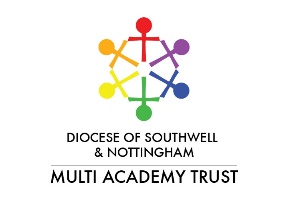 Contingency Framework reviewed by academy on 15th July 2021 by Clare Barber (Head of Academies)COVID-19 Contingency Framework July 2021 v1SOuthwell and Nottingham MulTI-Academy Trust SOuthwell and Nottingham MulTI-Academy Trust SOuthwell and Nottingham MulTI-Academy Trust SOuthwell and Nottingham MulTI-Academy Trust Academy Name and Location:West Grantham church of england secondary academyWest Grantham church of england secondary academyWest Grantham church of england secondary academyLast reviewed:July 2021Next review: no later than the end of that half termContext: This contingency framework is in place to address the ongoing Coronavirus Pandemic and to prepare our academies should measures be introduced at a local level by the local authority, directors of public health and Public Health England health protection teams or at a national level by the government.This guidance covers all primary academies, including nursery settings, all secondary academies including sixth form provision, any out of school settings such as breakfast clubs, after-school clubs and holiday clubs, any summer school provision.  The main risk assessment will remain in place and will be reviewed to reflect government guidance as it is released or every half term, whichever is sooner.NB. All measures apply to all settings unless stated otherwiseContext: This contingency framework is in place to address the ongoing Coronavirus Pandemic and to prepare our academies should measures be introduced at a local level by the local authority, directors of public health and Public Health England health protection teams or at a national level by the government.This guidance covers all primary academies, including nursery settings, all secondary academies including sixth form provision, any out of school settings such as breakfast clubs, after-school clubs and holiday clubs, any summer school provision.  The main risk assessment will remain in place and will be reviewed to reflect government guidance as it is released or every half term, whichever is sooner.NB. All measures apply to all settings unless stated otherwiseContext: This contingency framework is in place to address the ongoing Coronavirus Pandemic and to prepare our academies should measures be introduced at a local level by the local authority, directors of public health and Public Health England health protection teams or at a national level by the government.This guidance covers all primary academies, including nursery settings, all secondary academies including sixth form provision, any out of school settings such as breakfast clubs, after-school clubs and holiday clubs, any summer school provision.  The main risk assessment will remain in place and will be reviewed to reflect government guidance as it is released or every half term, whichever is sooner.NB. All measures apply to all settings unless stated otherwiseContext: This contingency framework is in place to address the ongoing Coronavirus Pandemic and to prepare our academies should measures be introduced at a local level by the local authority, directors of public health and Public Health England health protection teams or at a national level by the government.This guidance covers all primary academies, including nursery settings, all secondary academies including sixth form provision, any out of school settings such as breakfast clubs, after-school clubs and holiday clubs, any summer school provision.  The main risk assessment will remain in place and will be reviewed to reflect government guidance as it is released or every half term, whichever is sooner.NB. All measures apply to all settings unless stated otherwiseAsymptomatic Testing SitesAsymptomatic Testing SitesAsymptomatic Testing SitesAsymptomatic Testing SitesAsymptomatic Testing SitesAsymptomatic Testing Sitesmeasuresteps takenby whomdate implementeddateceasedassociated documentsSecondary academies should reintroduce on site testing. this measure will apply to secondary academies but at this point primary academies may consider encouraging families to asymptomatic testAcademies review their asymptomatic risk assessment (within the main risk assessment) and then implement on site asymptomatic testing for staff and pupils in line with the current local or national guidance.  If appropriate this may include increasing the use of home testing.J. SwattonMain academy risk assessmentRunning a school during the  Coronavirus outbreakAsymptomatic Testing in Schools and CollegesMass Asymptomatic Testing: Schools and CollegesFace CoveringsFace CoveringsFace CoveringsFace CoveringsFace CoveringsFace Coveringsmeasuresteps takenby whomdate implementeddateceasedassociated documentsFace coverings should be worn in communal areas such as corridors, staff rooms. this applies to all staff unless medically exemptthis measure will apply to secondary academies but at this point primary academies may consider implementing for staff and visitorsStaff to be advised that they should wear face coverings in communal areas.Arrangements will be in place for safe disposal of face masks.Prominent signage reminding people of the above to be displayed at the entrance to the building. Face coverings/masks to be worn in accordance with the whole school risk assessment. C BarberMain academy risk assessmentRunning a school during the  Coronavirus outbreakFace Coverings in EducationFace coverings may be worn in secondary academy classroomsStaff and students to be advised that they may wear face coverings in classrooms, although this is not mandatory.Arrangements will be in place for safe disposal of face masks.Prominent signage reminding people of the above to be displayed at the entrance to the building. Face coverings/masks to be worn in accordance with the whole school risk assessment. C BarberMain academy risk assessmentRunning a school during the  Coronavirus outbreakFace Coverings in EducationShieldingShieldingShieldingShieldingShieldingShieldingmeasuresteps takenby whomdate implementeddateceasedassociated documentsNational government reintroduces shieldingIndividual Risks assessments to be completed for Clinically Extremely Vulnerable (CEV) and Clinically Vulnerable (CV) staff and pupils.  Arrangements should be made for CEV staff to work from home and pupils to be educated remotely.DfE and workforce guidance will be followed.Any other individual risk assessments relating to health, for example pregnant women, should be reviewed in light of the current guidance.J SwattonMain academy risk assessmentIndividual and vulnerable group risk assessments for staff ad CEV pupilsIndividual risk assessment for pregnant women and nursing mothers (also applicable to students)Running a school during the  Coronavirus outbreakActions of Early Years and Childcare Providers during the Coronavirus PandemicAttendance RestrictionsAttendance RestrictionsAttendance RestrictionsAttendance RestrictionsAttendance RestrictionsAttendance Restrictionsmeasuresteps takenby whomdate implementeddateceasedassociated documentsDfE advises restricted attendanceNursery Settings – vulnerable children and critical workers should be allowed to attend.Primary Academies – all vulnerable children, children of critical workers, pupils in reception, year 1 and year 2 should be allowed to attend.Secondary Academies - all vulnerable children, children of critical workers, pupils in years 10.11. 12 and 13 plus other pupils due to take external exams.Academies revert to the SNMAT tiered response to safeguarding in the event of pupils not on site and ensure contact is at least weekly, and more in some cases.N SmythMain academy risk assessmentRunning a school during the  Coronavirus outbreakActions of Early Years and Childcare Providers during the Coronavirus PandemicRecording Attendance DfE advises further restrictions on attendance Vulnerable pupils and children of critical workers should be allowed to attend.Academies revert to the SNMAT tiered response to safeguarding in the event of pupils not on site and ensure contact is at least weekly, and more in some cases.J SwattonMain academy risk assessmentRunning a school during the  Coronavirus outbreakActions of Early Years and Childcare Providers during the Coronavirus PandemicRecording AttendanceVulnerable Pupils not on siteEvery effort should be made to encourage attendance.Academies ensure that vulnerable pupils have access to remote education and support while at home.Academies revert to the SNMAT tiered response to safeguarding in the event of pupils not on site and ensure contact is at least weekly, and more in some cases.SLTMain academy risk assessmentRunning a school during the  Coronavirus outbreakActions of Early Years and Childcare Providers during the Coronavirus PandemicRecording AttendanceOut of school settings & wrap around careIf attendance restrictions are needed, vulnerable children and young people should be allowed to attend.  For all other children, parents and carers should only be allowed to access these providers for face-to-face provision for their children for a limited set of essential purposes, such as to allow them to go to or seek work, attend a medical appointment, or undertake education and training.SLTMain academy risk assessmentRunning a school during the  Coronavirus outbreakProtective measures for holiday or after-school clubs and other out-of-school settings for children during the coronavirus (COVID-19) outbreakSummer SchoolsIf local or national restrictions are in force the facilities and activities should reflect thisIn the case of attendance restrictions being implemented the academic content could be delivered remotely.N/AMain academy risk assessmentRunning a school during the  Coronavirus outbreakGet Help with Remote Education Remote Education Academies should review the main risk assessment to reflect current restrictions and developments in academy provision.  They should implement remote education immediately following any restrictions on attendance and for pupils who are self-isolating.  If pupils are unwell expectations with respect to remote education should be considerate to thisSLTMain academy risk assessmentRunning a school during the  Coronavirus outbreakActions of Early Years and Childcare Providers during the Coronavirus PandemicGet help with remote educationSafeguarding and Remote EducationKeeping Children Safe onlineSafeguardingAcademies revert to the SNMAT tiered response to safeguarding in the event of pupils not on site and ensure contact is at least weekly, and more in some cases.At each closure point the safeguarding policy is reviewed and an addendum applied if necessary DSLs may work remotely in the case of restricted attendance, shielding, self-isolation SLTSD -SNMAT s/g officerKCSiE Working together to safeguard childrenEYFS frameworkEYFS coronavirus disapplicationsSNMAT safeguarding and child protection policy SNMAT safeguarding monitoring tiered response 1-5 Actions of Early Years and Childcare Providers during the Coronavirus PandemicRunning a school during the  Coronavirus outbreakSafeguarding and Remote EducationTransportWhere children are in attendance, transport should remain in place to the settingsJ SwattonTransport to school and other places of education 2020 to 2021 academic year Running a school during the  Coronavirus outbreakFree School MealsFSM should remain in place for eligible pupils in school and be provided (or food parcels or vouchers) for eligible pupils not in school due to attendance restrictions, self-isolating, displaying symptoms, positive testJ SwattonProviding school meals during the COVID-19 pandemicRunning a school during the  Coronavirus outbreakEducational VisitsResidential educational visitsOpen daysTransition or tester daysParental attendance in settingsPerformancesConsideration to local and national restrictions should be made in relation to these activities.  Academies should complete risk assessments reflecting the current guidance before carrying out these activities.  This could be a review of the main academy risk assessment.SLTMain academy risk assessmentRunning a school during the  Coronavirus outbreak